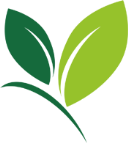 Žádost o provedení šetření v průběhu pěstování, výroby nebo zpracování příslušných rostlin, rostlinných produktů a jiných předmětů v místech produkce před jejich plánovaným vývozem do třetích zemí v souladu s čl. 100 odst. 2 nařízení (EU) 2016/2031 a § 28  zákonač. 326/2004 Sb., o rostlinolékařské péči a o změně některých souvisejících zákonů, ve znění pozdějších předpisů Žádost  pro rok: Údaje o žadateli (přihlašovateli)Právnická/fyzická osoba:Sídlo/adresa místa podnikání:IČ:Telefon:E-mail: Kontaktní osoba: Přílohy: seznam porostů k provedení šetření – plodina (druh rostliny), odrůda, množitel, adresa, místo pěstování – okres, KÚ, pozemek, gps, výměra, číslo porostu (nebo označení), generace, kontaktní osoba, telefon (mail), země vývozu, původ osiva. Datum:						Podpis/razítko